Государственное бюджетное профессиональное образовательное учреждение«Лабинский медицинский колледж»министерства здравоохранения Краснодарского краяУрок мужества «Никто не забыт, ничто не забыто!»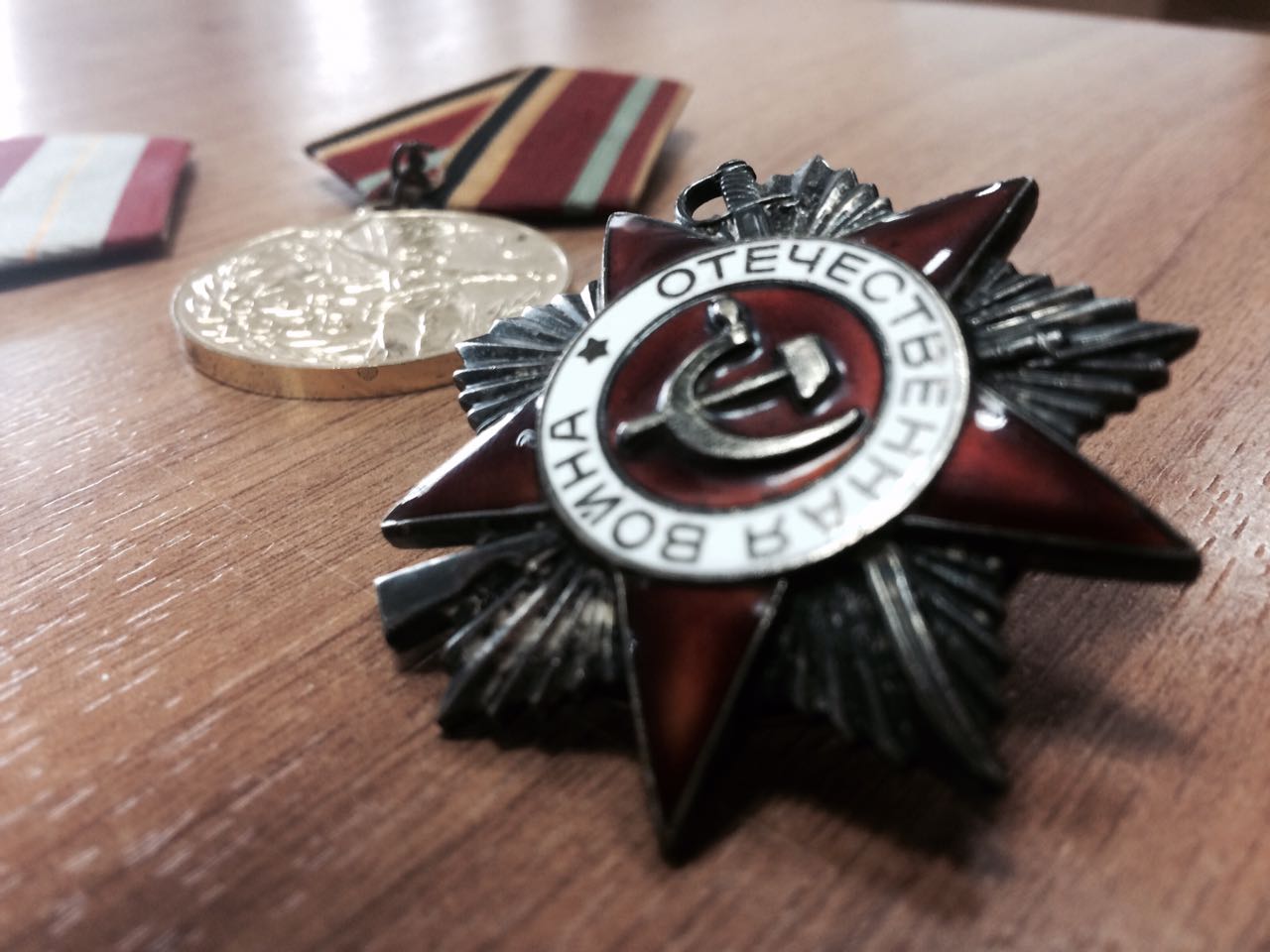 преподаватель Дружина Татьяна ВладимировнаГ. Лабинск2018гЦель:
Расширить знания детей о Великой Отечественной войне 1941 – 1945 гг.
Способствовать воспитанию уважения к людям старшего поколения, чувства гордости и уважения к прошлому своего Отечества; желания узнать больше о жизни людей во время войны, о детях переживших ужасы войны, тружениках тыла.
Задачи: 
Развивать нравственные чувства сопереживания, чувства благодарности; 
Воспитывать чувство патриотизма, бережное отношению к пожилым людям; воспитывать бережное отношение к традициям своего народа. ВведениеМужество есть великое свойство души:народ, им отмеченный, должен гордиться собою.Н. М. Карамзин          В годы Великой Отечественной войны, народ, который встал на защиту своей Родины был мужественным, храбрым  патриотом своего Отечества. В России  нет такой семьи, в которой близкий ему человек не воевал в годы Второй Мировой войны. Каждый современный человек, проживающий сейчас в стране должен помнить, гордиться тем,  что его дед, прадед, отец, положил на алтарь победы ЖИЗНЬ, ради того, чтобы его потомки, жили в мире, спокойствии, добром и отзывчивом обществе, годились подвигами своих родных, вспоминали их  нелегкий боевой путь. Ход мероприятия:Ведущий: Бывают события, которые быстро стираются из памяти людей и становятся достоянием архивов, но есть события, значение которых не только не уменьшается от времени, а, напротив, с каждым новым десятилетием приобретают особую значимость, становятся бессмертными. К ним относится Победа нашего народа в Великой Отечественной войне.Прошло уже больше 70 лет с той победной весны: мы радуемся миру на земле, печалимся о погибших. Никогда не забудем  мы мужества солдат, отдавших жизни за свободу и счастье Советской Родины. Память о погибших будет вечна! Но каждый из нас содрогнется, вновь услышав впервые страшные фразы, бьющие прямо в сердце: «Внимание! Внимание! Говорит Москва. Передаем важное правительственное сообщение. Граждане и гражданки Советского Союза! Сегодня, 22 июня 1941 года в 4 часа утра, без всякого объявления войны германские вооруженные силы атаковали границы Советского Союза». 1 чтец:Война – жесточе нету слова.Война – печальней нету слова.Война – святее нету слова.В тоске и славе этих лет,И на устах у нас иногоЕщё не может быть и нет.Автор: А. Твардовский.2 чтец:Куда б ни шел, ни ехал ты,Но здесь остановись.Могиле этой дорогойВсем сердцем поклонись.Кто б ни был ты — рыбак, шахтер,Ученый иль пастух,—Навек запомни: здесь лежитТвой самый лучший друг.И для тебя, и для меняОн сделал все, что мог:Себя в бою не пожалел,А Родину сберег.Автор: М. Исаковский.3 чтец: Война прошлась по детским судьбам грозно,  всем было трудно, трудно для страны, но детство изувечено серьёзно: страдали тяжко дети от войны… их называли – ДЕТИ ВОЙНЫ.
Что же о них знаем мы?
Дети войны – это все дети, родившиеся в период с сентября 1929 года по 3 сентября 1945 года. Сейчас они – ветераны, имеют статус “Дети Великой Отечественной войны”.
Вдумайтесь в эти цифры:
Каждый день теряли 9168 детей,
Каждый час – 382 ребенка,
Каждую минуту – 6 детей,
Каждые 10 секунд – 1 ребенок.
Чтец1: 
А мы не будем памяти перечить,
И часто вспоминаем дни, когда
Упала им на слабенькие плечи
Огромная, недетская беда,
Чтец2: 
Была земля жестокой и метельной,
Была судьба у всех людей одна.
У них и детства не было отдельно,
А были вместе детство и война.
Чтец3: 
В годы войны было горя много,
И никто никогда не сочтет,
Сколько раз на своих дорогах
Оставляла война сирот.
Чтец4:
В эти годы порой казалось,
Что мир детства навек опустел,
Что не вернется радость
В город, где дома без стен.
Чтец5: 
Был серебряным смех девчонок.
Но его заглушила война.
А седины ребячьих челок…
Разве этому есть цена?
Дети войны..Как  же выжили вы?
Дети войны..Устоять как смогли?
Ведущий: На оккупированной территории фашисты создавали концентрационные лагеря, в которых гибли тысячи стариков, женщин, детей.2 чтец:Настал великий час расплаты,Настал великий день земли,Когда советские солдатыРубеж советский перешли.Рванулась грозная лавинаСтальной пехоты и машин.Стремительно, неудержимоС одною мыслью – на Берлин.Ведущий:  Под Ленинградом, на том месте, где осенью 1941 года Красная Армия остановила фашистские полчища, сейчас стоит памятник. На нем высечена надпись: «Это время навсегда ушло от нас и навсегда осталось с нами».           3 чтец:От бескрайной равнины СибирскойДо полесских лесов и болотПодымался народ богатырский.Наш великий советский народ.Выходил он, свободный и правый.Отвечая войной на войну.Постоять за родную державу,За могучую нашу страну.Сокрушая железо и камень,Он врага беспощадно разил.Над Берлином победное знамя —Знамя правды своей водрузил.Он прошел через пламя и воду,Он с пути не свернул своего.Слава, слава народу-герою,Слава Армии Красной его!Ведущий: И вот наступил он, Этот великий долгожданный день – День Победы! Этого праздника люди ждали 1418 дней. Советские воины прошагали тысячи километров, освобождая нашу страну от фашизма.  4 чтец:Победа! Славная Победа!Какое счастье было в ней!Пусть будет ясным вечно небо,А травы будут зеленей.5 чтец:Не забыть нам этой даты,Что покончила с войной.Победителю-солдатуСотни раз поклон земной!6 чтец:Солнце Родины любимойОзаряет все вокруг,И взлетает белокрылыйГолубь мира с наших рук.Ты лети, лети по свету,Голубь наш, из края в край,Слово мира и приветаВсем народам передай!Ведущий: Более 20 миллионов советских людей погибло в той страшной войне – это значит:Если каждому погибшему в этой войне посвятить минутное молчание, то население Земли замолчало бы на 30 лет.1 чтец: С каждым годом война от нас все дальше и дальше, а ветеранов, участников той великой войны, остается все меньше и меньше. Мальчикам, которым в дни Победы 1945 года было 18-20 лет, сейчас, через 70 лет, уже 86-88, а многих, более старших ветеранов, нет в живых. Давайте же бережнее к ним относиться, ведь нашей жизнью мы обязаны им.2 чтец:Мы учимся в школе,Растим тополя,Мы любим походыВ леса и поля,Нам в жизни открытылюбые пути,Под небом спокойнымХотим мы расти.Помните!О тех, кто уже никогда не споет,Помните!3 чтец:Пусть в защиту людейВсюду голос наш слышен:Расцветать на простореЛесам и полямСолнцу мира и дружбыПодниматься все выше,«Нет — войне!», «Миру — да!»ЗаключениеДанное мероприятие никого не оставило равнодушным: очень трепетно и с уважением, вслушиваясь в каждое слово рассказчика, студенты сопереживали друг другу.Из урока мы сделали вывод о том, что нужно воспитывать в себе чувство патриотизма, бережное отношение к пожилым людям, к традициям своего народа, детям войны и труженикам тыла.Литература:Рассказы ветеранов войны Медали, ордена и фотографии участников войныРесурс интернета: https://kopilkaurokov.ru/nachalniyeKlassi/uroki/urok-muzhiestva-nikto-nie-zabyt-nichto-nie-zabyto-2Приложения:Орден  Победы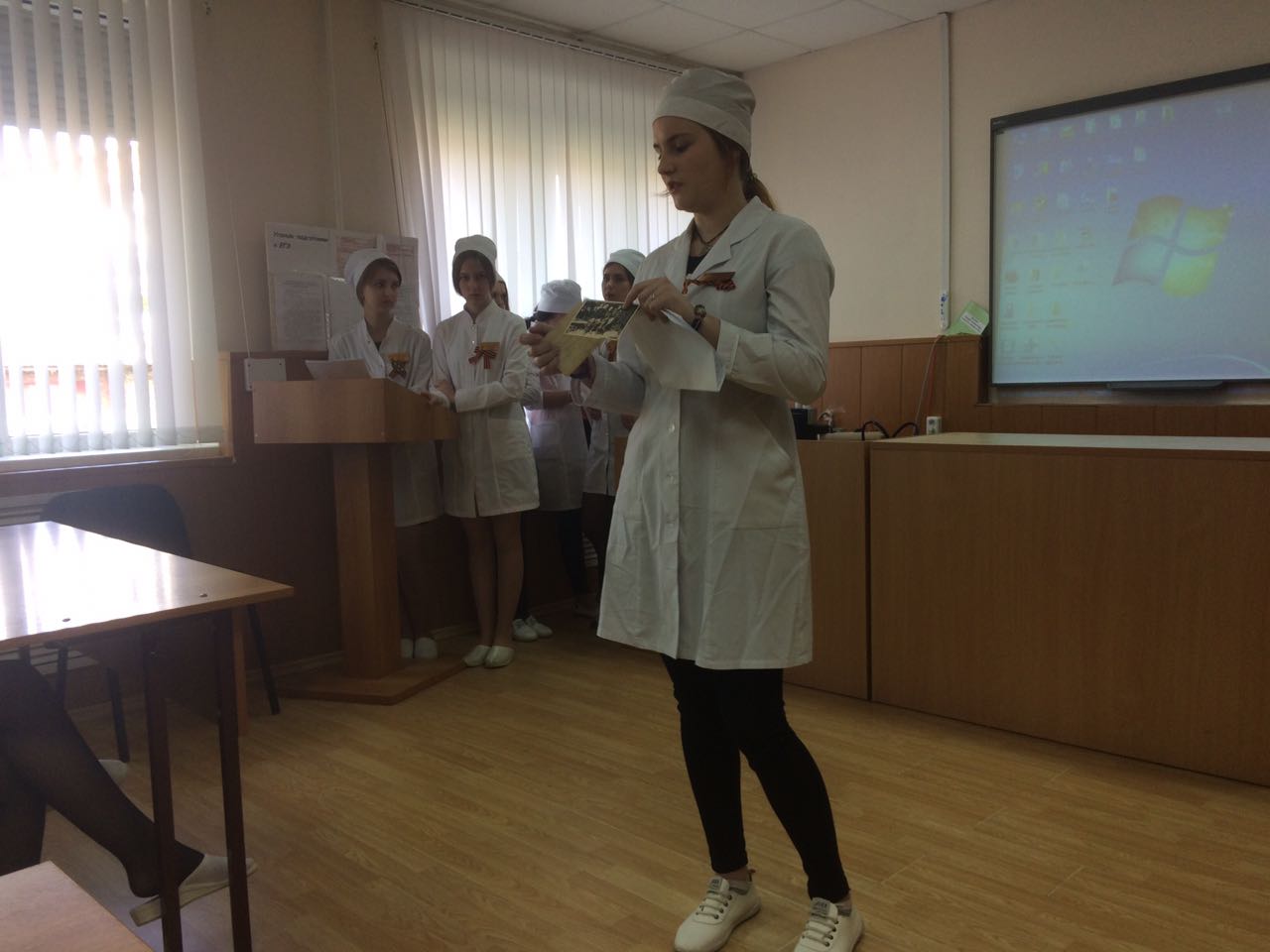 Студентка показывает фотографии своего прадедушки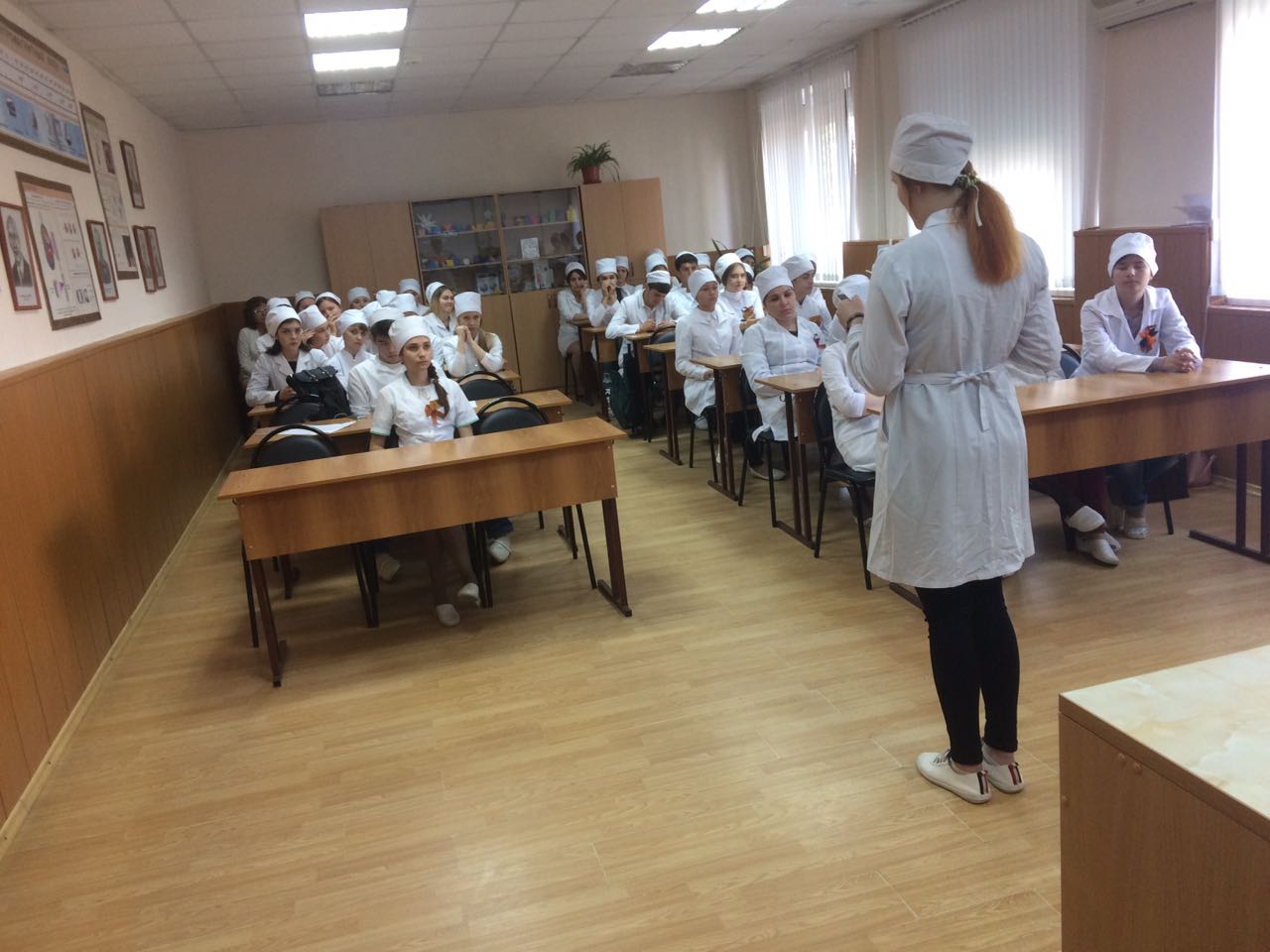 Студенты слушают рассказ о боевом пути прадедушки  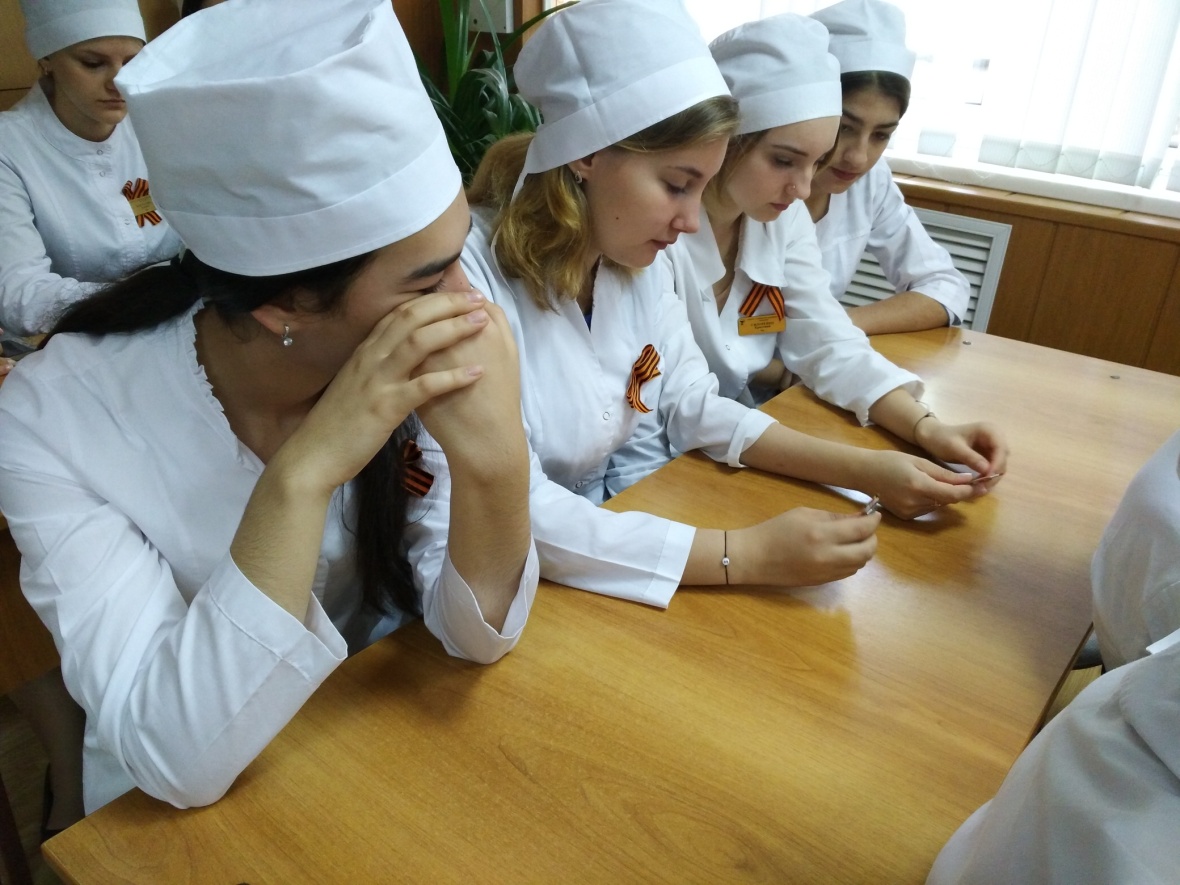 Учащиеся рассматривают медали и ордена участника войны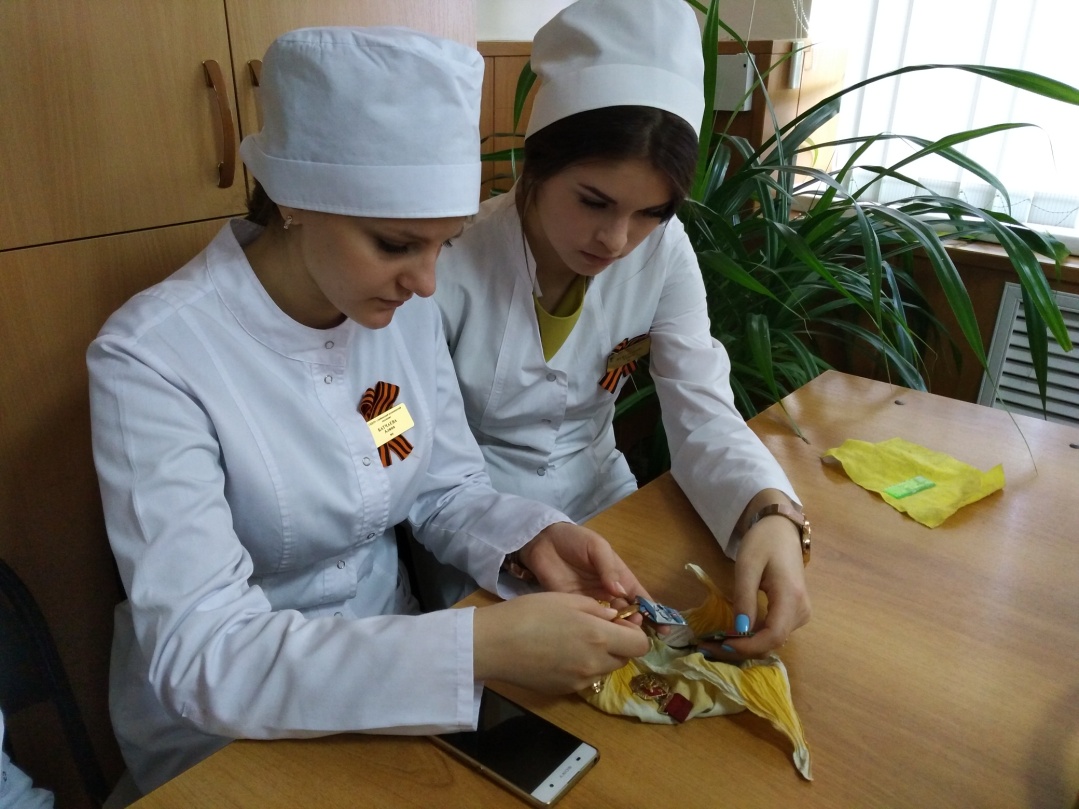 Рассматривают медали и ордена участника войны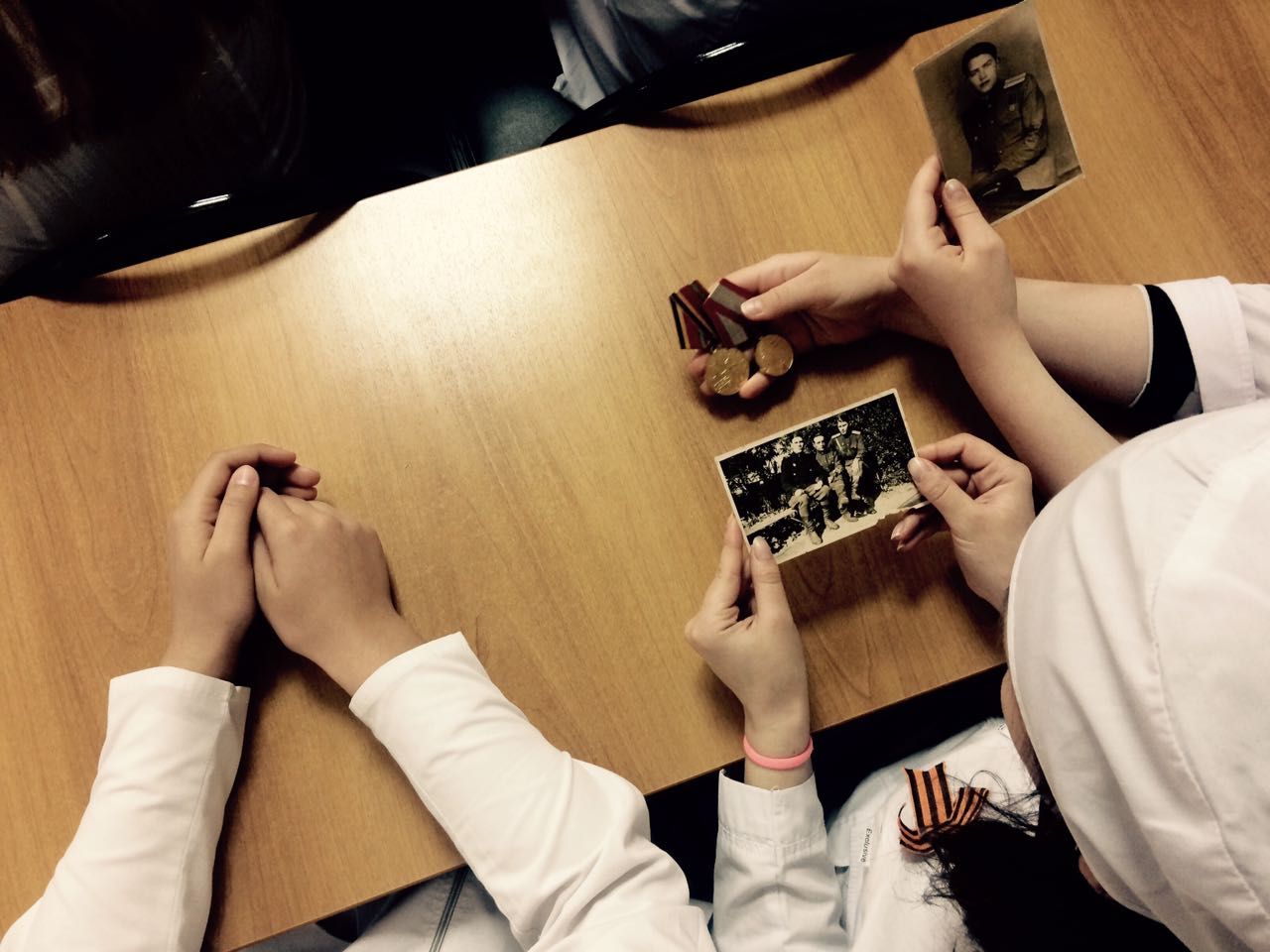 Рассматривают фотографии и медали             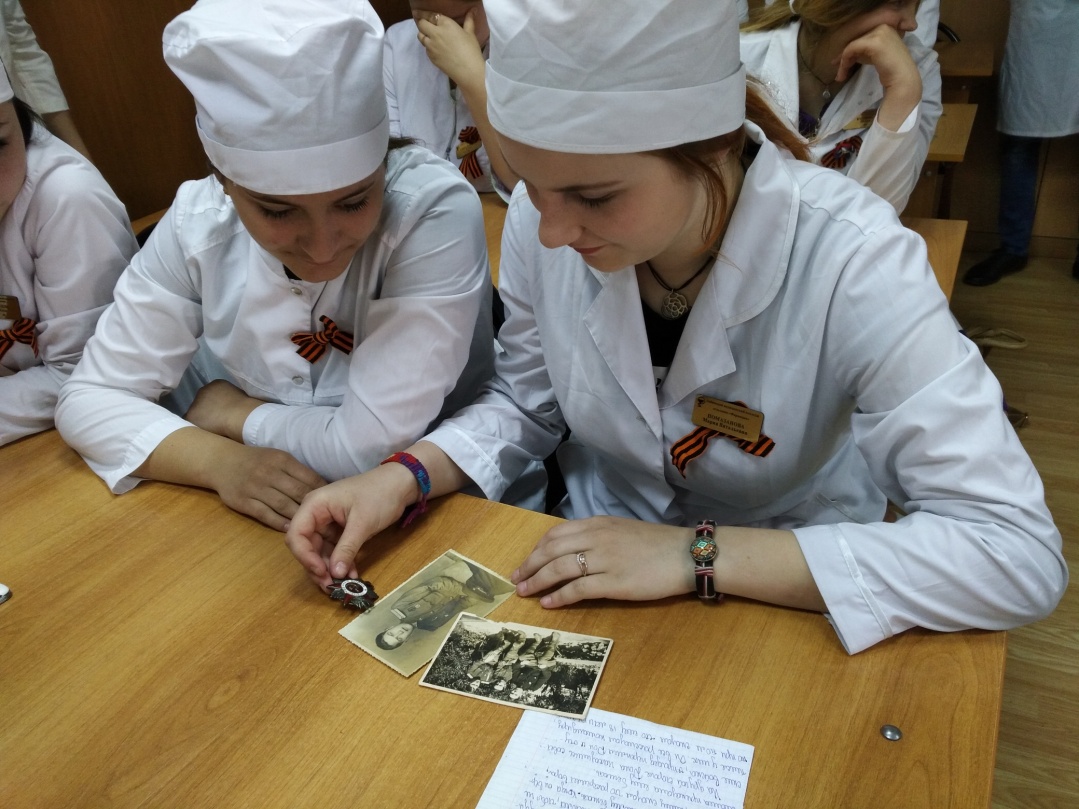 Рассматривают орден и фотографии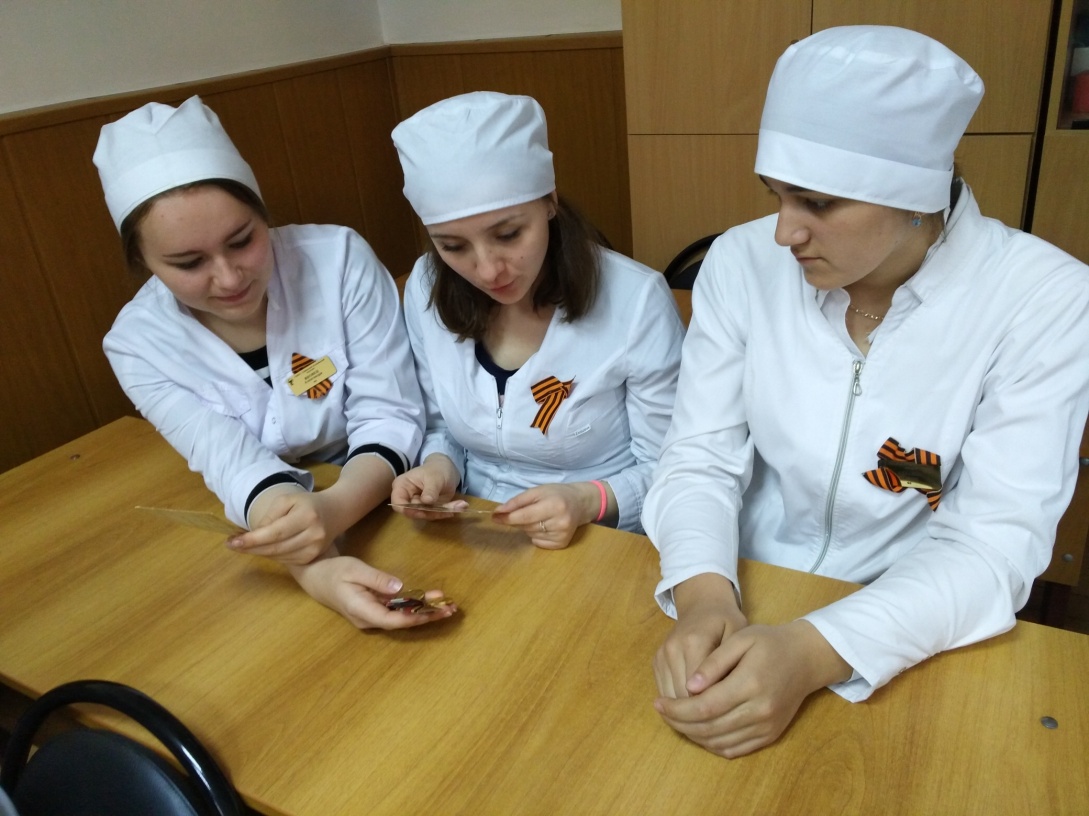 Студентки рассматривают фотографии и медали                             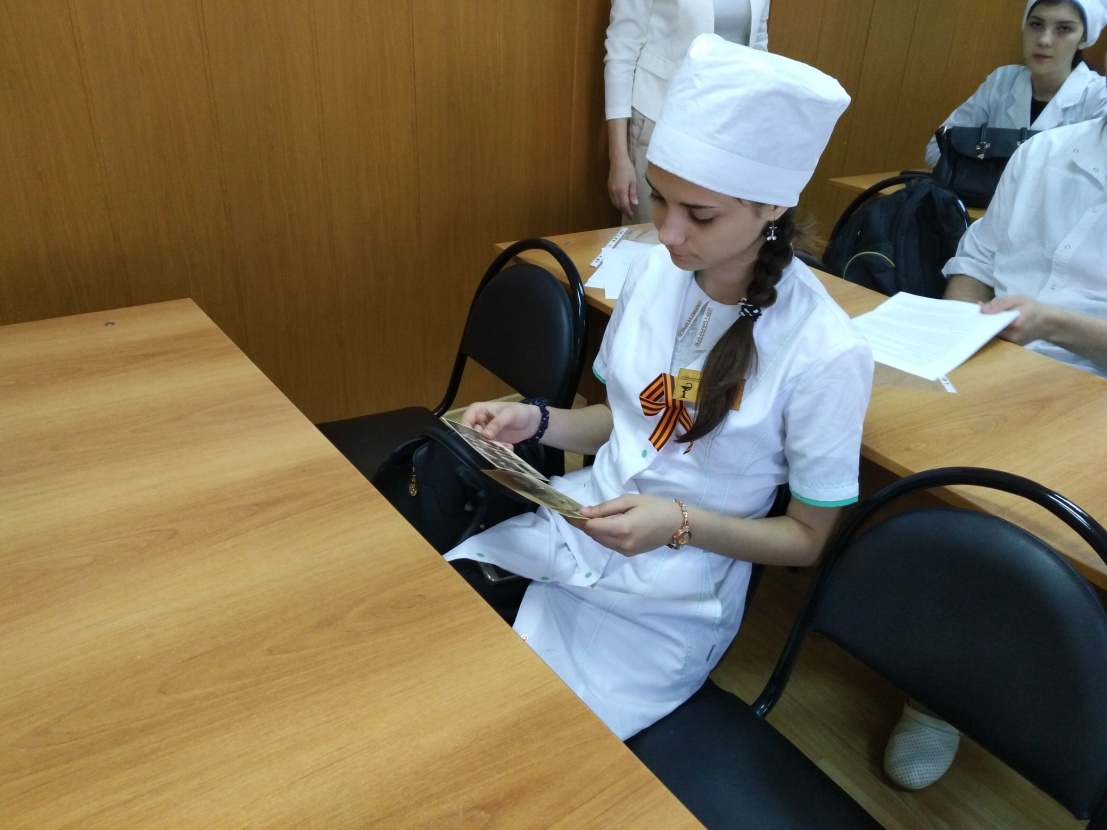 Студентка рассматривает фотографии солдата войны       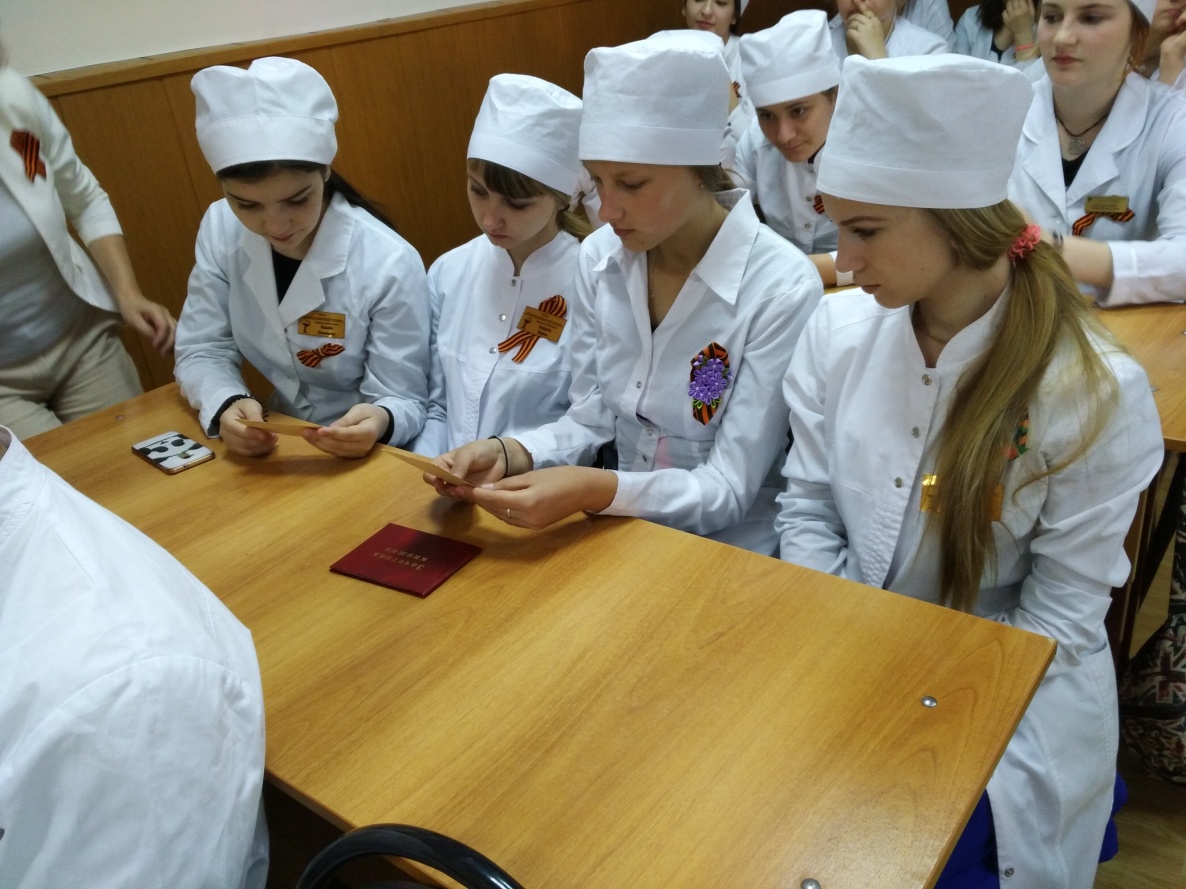 Рассматривают фотографии              